Отзыв о клинических испытаниях сканера S6 г.Владимир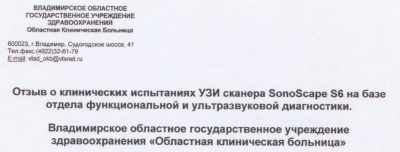 На базе отдела функциональной и ультразвуковой диагностики в течении двух недель проводились клинические испытания портативного УЗИ сканера SonoScape S6. Сканер был оснащен тремя датчиками: конвексный, абдоминальный, фазированный кардиологический, линейный для исследования сосудов.
В отделе проводились УЗИ исследования сердца (трансторакальная эхокардиография и чреспищеводная эхокардиография) и сосудов.Этот портативный ультразвуковой сканер – новый шаг компании SonoScape в развитии сканеров среднего класса. Является обновлением УЗИ сканера SSI-1000. В сравнении с предыдущей версией, аппарат заключен в новый корпус, его вес составляет всего 8 кг., что значительно облегчает транспортировку как внутри медицинского учреждения, так и за его пределами, но при этом сохранен большой цветной ЖК-монитор с диагональю 15”. Это значительно облегчает проведение исследований непосредственно у постели пациента.
Удобная панель управления, простой, интуитивно понятный интерфейс пользователя на русском языке, расширены программы расчетов для кардиологии, в частности для расчетов функции левого желудочка, сосудистая программа.
Присутствуют все методы визуализации сердца и сосудов, в том числе трехмерная реконструкция. Диапазон рабочих частот: 1-15 МГц, возможность одновременного использования до 9 фокусных зон значительно улучшает качество визуализации структур сердца и сосудов, как в серошкальном, так и в цветном режимах.
Есть возможность создания пользовательских настроек изображения.
Наличие жесткого диска и USB портов позволяет сохранять и переносить отчеты, клипы, изображения.
Вывод: Таким образом, качество ультразвуковых исследований, выполненных на портативном УЗИ сканере SonoScape S6, отвечает практически всем требованиям современной ультразвуковой диагностики сердечнососудистой системы. Сочетание мобильности, наличие всех режимов визуализации, достойное качество изображения, простой, удобный пользовательский интерфейс делает этот УЗИ аппарат конкурентно способным на современном рынке УЗИ аппаратов. Может использоваться, как в многопрофильных больницах, так и в поликлиниках.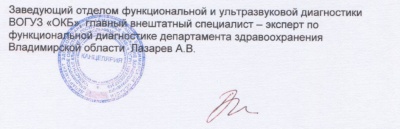 